Steckmuffe für Kanäle SMK80/150Verpackungseinheit: 1 StückSortiment: K
Artikelnummer: 0055.0556Hersteller: MAICO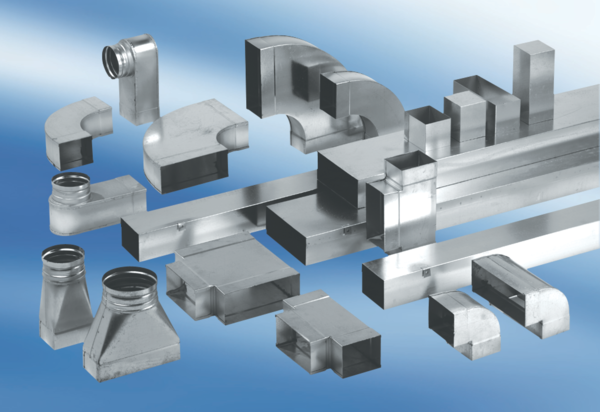 